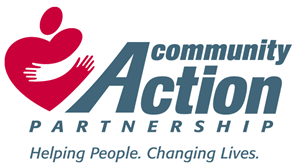 AGEE ASSISTANCE APPLICATIONPlease provide the following information for all household members, and the completed application:_____	Proof if Income for last 30-Days(Copy of Bank Statements, Tax Return, Paycheck Stubs, SSI/SSDI Verification, Unemployment Verification, Worker’s Comp Verification, Etc.) _____	Photo Identification_____	Social Security Card_____	Proof of Residence	(Copy of Water/Electric/Gas Bill, a Lease, or a Rent Receipt)_____	Disability Filing Verification_____	Other Documents as RequestedAGEE ASSISTANCE APPLICATIONPlease complete the following information:Date: ___________________________Name of Applicant: ________________________________________________________________________	Street Address: __________________________________	City: _______________________________State: ___________________________	County: __________________	Zip code: _______________Daytime Phone: ____________________________	Cell Phone: _______________________________Date of Birth: ______________________________	SSN: _______________________________ Gender: __________________________________Are you a US Citizen? _____Yes _____No       Are you an Oklahoma Citizen? _____Yes	_____NoNumber of Children (Under 18yrs of Age) living in the home: ___________________________________Is this the Primary residence of all children in the home? 	_____Yes	_____NoAre both parents living in the home? 	_____Yes	_____NoDo you have health insurance?	_____Yes	_____No	If insured, Please provide the following: Insurance Company: _________________________________________________________________Phone Number: ______________________	Member ID #: ___________________Have you applied for Medicaid?	 _____Yes	_____No		If YES, what was the date of the application? ______________________	Were you    ___Approved or  ____Denied?AGEE ASSISTANCE APPLICATIONIs this related to a personal injury case? 	_____Yes	_____No If Yes, Name of Attorney: _____________________	 Phone: _____________________Name of Insurance carrier or third party payer: __________________________________Phone: ________________________  Claim Number: ______________________________Expected or anticipated settlement amount:  $____________________________________Is this related to a worker’s compensation case? 	_____Yes	_____No If Yes, Name of Attorney: _____________________	 Phone: _____________________Name of Insurance carrier or third party payer: __________________________________Phone: ________________________  Claim Number: ______________________________Expected or anticipated settlement amount:  $____________________________________Is this related to a disability case?      	_____Yes	_____No If Yes, Name of Attorney: _____________________	 Phone: _____________________		What is the status of your disability case? _____ Approved & Receiving Payments			____ Approved & Awaiting Payments     ____ Denied          ____ In AppealsAGEE ASSISTANCE APPLICATIONDependent Information: (List EVERYONE in the household)Income Information: (List ALL SOURCES of income)AGEE ASSISTANCE APPLICATIONAsset Information: (Please check all that apply and provide verification) Debts / Expenses: 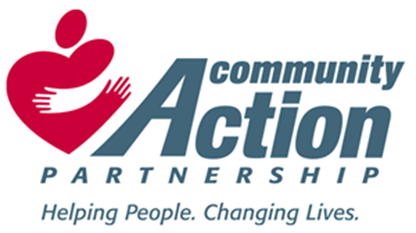 AGEE ASSISTANCE APPLICATIONI hereby acknowledge that I have read this document. I certify that all the information provided is true and correct to the best of my knowledge. I understand that falsification of information will result in the denial of the application. I understand that the information which I submit concerning my income and family size is subject to verification. I assign and transfer to THE AGEE FUND all my rights to benefits, monies, and sums payable to me for sickness, rehabilitation services or likewise for medical payments (not to exceed the debit owed). I further understand that failure to disclose information and/ or payments made to me will result in denial of my application and possible legal action. I agree to pay any amounts for which I am responsible under this application. I further give permission to Deep Fork Community Action Foundation, Inc., and its partner’s to share my personal information as related and required for the application process. I agree not to hold Deep Fork Community Action Foundation, Inc. or its partner’s liable for any damages that may result from the sharing of my information. I also understand that Deep Fork Community Action Foundation, Inc. and its partner’s do not discriminate against persons regardless of age, gender, race, handicap, familial status, or national origins.____________________________________________________		______________________________Applicant Signature							Date_____________________________________________________		______________________________ Spouse’s Signature								DateOFFICE USE ONLYApplication sent to AGEE Fund  		Date: ______________________Approval Date: _______________		Approval Amount: _________________________Denial Date: __________________	Denial Reason: ____________________________NameDate of BirthSocial Security NumberRelationshipNameAmountSource (SS, Wages, Disability)Asset TypeCurrent BalanceChecking Account$Savings Account$Stocks, Bonds, CD’s, IRA’s$Second Vehicle$Money Market Fund$Mutual Fund$Rental Property$Livestock$Boat, RV, ATV$Lottery / Gambling Winnings$Debit / ExpenseMonthly PaymentAccount Balance (if applicable)Rent / Mortgage$$Utilities$$Phone$$Food$$Prescriptions$$Hospital$$Physician$$Credit Cards$$Loans$$Payday Advances$$Fuel (auto)$$Insurance Premiums$$Child Support / Alimony$$Auto Payment$$Auto Insurance$$Other: $$TOTAL$$